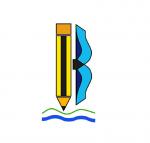    OŠ Ivana Batelića-Raša   Ivan Batelić 1   52223 Raša     E-mail: ured@os-ibatelica-rasa.skole.hrKLASA; 007-04/23-02/04URBROJ: 2144-17-01-23-3Raša, 29.03.2023.ZAKLJUČCI sa sjednice Školskog odbora OŠ Ivana Batelića-Rašaodržane u srijedu 29. ožujka 2023. godineAD. 1. Donesena je Odluka o usvajanju Godišnjeg izvještaja o izvršenju  Financijskog plana OŠ Ivana Batelića-Raša za 2022. godinu.AD. 2. Usvojena je Odluka o raspodijeli rezultata za 2022. godinu.Predsjednica Školskog odbora:Mirjana Blažević, mag.prim.educ.